УЧЕБНО-МЕТОДИЧЕСКИЙ ПЛАН ЗАНЯТИЙ ЗА ПЕРИОД 18.05-23.05.2020 г. Уважаемые обучающиеся!Предлагаем вам опорный тематический план заданий по вашей дополнительной общеобразовательной общеразвивающей программе на период с 18.05 по 23.05.2020 г., представленный в таблице. Для получения заданий и методических материалов к ним необходимо перейти по ссылке https://vk.com/moltal, найти свою группу и следовать указаниям, прописанным в ней. Наименование ДООППонедельник18.05.Вторник19.05.Среда20.05.Четверг21.05.Пятница22.05.Суббота 23.05.ПРОБЛЕМЫ СОВРЕМЕННОЙ ФИЗИКИ (15-17 лет)Гр.1Тема: «Постоянный ток» - продолжение
1. ЭДС источника тока.
2. Закон Ома для полной цепи.
3. Короткое замыкание. Ток короткого замыкания.
4. КПД источника тока.Задачи (выполненные решения переслать в сообщении группы)Гр.3Тема: «Постоянный ток» - продолжение
1. ЭДС источника тока.
2. Закон Ома для полной цепи.
3. Короткое замыкание. Ток короткого замыкания.
4. КПД источника тока.Задачи (выполненные решения переслать в сообщении группы)Гр.2Тема: «Постоянный ток» - продолжение
1. ЭДС источника тока.
2. Закон Ома для полной цепи.
3. Короткое замыкание. Ток короткого замыкания.
4. КПД источника тока.Задачи (выполненные решения переслать в сообщении группы)ПРОБЛЕМЫ СОВРЕМЕННОЙ ФИЗИКИ (16-18 лет)Гр.3Выйти на сайт ФИПИ. Решить задачиГр.1Задачи по теме «Электромагнитизм. Электромагнитные колебания»Гр.2Задачи по теме «Электромагнитизм. Электромагнитные колебания»ПРОБЛЕМЫ СОВРЕМЕННОЙ МАТЕМАТИКИ (15-17 лет)Вычисления и преобразования Часть 1. ФИПИ (www.fipi.ru) 14.30Решить задачи (на сайте ФИПИ)(14.00)Закон больших чисел.Гр.3Вычисления и преобразования Часть 1. ФИПИ (www.fipi.ru) Гр.1ПовторениеПрезентация  ЕГЭ 14 задание.ЕГЭ 14 задание.Вариант 1.Вариант 2.(15.30)Презентация по решению задачПРОБЛЕМЫ СОВРЕМЕННОЙ МАТЕМАТИКИ (16-18 лет)Гр.3Задачник (ЕГЭ 2020) Вычисления и преобразования Часть 1. ФИПИ (www.fipi.ru) Гр.1,2Задание 19. Числа и их свойстваЯндекс.Репетитор (https://yandex.ru/tutor)Примеры решенияГр.4  (14.30)Задачник (ЕГЭ 2020) Вычисления и преобразования Часть 1. ФИПИ (www.fipi.ru) СЛОВО КАК ПРЕДМЕТ ЯЗЫКОЗНАНИЯ (15-17 лет)Новый текст для сочинения и теоретический материал по трудным случаям орфографии для повторения.
Движемся вперёд и выше!
Текстов для сочинения два, выбор делам самостоятельно.Новый текст для сочинения и теоретический материал по трудным случаям орфографии для повторения.
Движемся вперёд и выше!
Текстов для сочинения два, выбор делам самостоятельноРУССКОЕ СЛОВО (16-18 лет)Новый текст для сочинения и теоретический материал по трудным случаям орфографии для повторения.
Движемся вперёд и выше!
Текстов для сочинения два, выбор делам самостоятельно.СЛОВО КАК ПРЕДМЕТ ЯЗЫКОЗНАНИЯ (16-18 лет)Новый текст для сочинения и теоретический материал по трудным случаям орфографии для повторения.
Движемся вперёд и выше!
Текстов для сочинения два, выбор делам самостоятельно.14.00Практикум. Лингвостилистический анализ художественных прозаических и стихотворных текстов. Презентация работ. ЗАКОНЫ РАЗВИТИЯ ОБЩЕСТВА (10 класс)Для закрепления знаний по теме "Экономика" предлагаю ознакомиться с вариантами планов (задание 28)ЗАКОНЫ РАЗВИТИЯ ОБЩЕСТВА (11 класс)Гр.1Тренировочный вариант №11 от 05.02.2018Единый государственный экзамен по ОБЩЕСТВОЗНАНИЮ Инструкция по выполнению работыГр.2Тренировочный вариант №11 от 05.02.2018Единый государственный экзамен по ОБЩЕСТВОЗНАНИЮ Инструкция по выполнению работыЗАКОНЫ РАЗВИТИЯ СОЦИУМА (10 класс)Итоговый тест для решения:obshestvo20180205proba11 + otvet.pdf Решение вариантов ЕГЭ, разбор заданий СЗАКОНЫ РАЗВИТИЯ СОЦИУМА (11 класс)Итоговый тест для решения obshestvo20180205proba11 + otvet.pdf Итоговый тест для решенияobshestvo20180205proba11 + otvet.pdf Решение вариантов ЕГЭ, разбор заданий СБИОГРАФИЯ ЧЕЛОВЕЧЕСТВА (10 класс)Заканчиваем изучать тему "Правление Александра Второго" Предлагаю проверить свои знания и решить диагностическую работу.БИОГРАФИЯ ЧЕЛОВЕЧЕСТВА (11 класс)Тренировочный вариант №16 от 16.04.2018Единый государственный экзамен по ИСТОРИИПРОБЛЕМЫ СОВРЕМЕННОЙ ХИМИИ (15-17 лет)Тренировочная работа №2 по ХИМИИ 11 класс 28 ноября 2019 года Вариант ХИ1910203ПРОБЛЕМЫ СОВРЕМЕННОЙ ХИМИИ (16-18 лет)Решение вариантов ЕГЭ, разбор заданийПРОБЛЕМЫ СОВРЕМЕННОЙ БИОЛОГИИ (15-17 лет)Тренировочное задание№ 2ПРОБЛЕМЫ СОВРЕМЕННОЙ БИОЛОГИИ (16-18 лет)Презентация. Подготовка к ЕГЭ Вирусы. Бактерии. Простейшие. Грибы. Лишайники.ФИЗИКА В МОЕЙ ЖИЗНИЗаключительное занятие по теме «Свет в нашей жизни».ЗАКОНЫ РАЗВИТИЯ ОБЩЕСТВА (8 класс)Тема "Социальные роли и статусы" -https://videouroki.net/tests/465981519/Тема "Социальные роли и статусы" -https://videouroki.net/tests/465981519/ПРОЕКТНАЯ ДЕЯТЕЛЬНОСТЬ В ОБЛАСТИ КРАЕВЕДЕНИЯПодведение итогов года. Обсуждение возможных тем проектов на следующий учебный годШКОЛА ОРГАНИЗАТОРОВ ДОСУГАВойна и детство: активисты тюменского регионального отделения #РДШ сняли фильм о выпускниках 1941 года!   Мои ровесники, мальчишки…Сегодня мы поделимся советами по изучению языков и расскажем зачем их учить

Заинтересован? Тогда бегом читать! Личностное развитие РДШ#PROкниги@skm_youЛичностное развитие РДШЧЕМ ЗАНИМАЕТСЯ ДЮЙМОВОЧКА НА САМОИЗОЛЯЦИИ?

Активисты Личностного развития продолжают знакомить тебя с любимыми фразами из фильмов и мультфильмов. #ЗдоровьесРДШ@skm_youЗабота о зренииСегодня в проекте #ДомаСПользой - легенда.  "Малыш и Карлсон, который живет на крыше" в постановке Маргариты Микаэлян и Валентина Плучека со Спартаком Мишулиным в главной роли.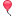 Прием заявок на конкурс юных чтецов «В сказку – из дома» продлен до 30 июня! 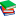 Телеведущая Екатерина Андреева завтра придёт на "Классную встречу" онлайн!"Классная встреча" онлайн начнется завтра, 22 мая, в 14:00. Смотрите прямой эфир в нашей группе и пишите вопросы!НАСТОЯЩАЯ СКАЗКА В "ЛУКОМОРЬЕ"! 

С 22 мая в группе Открытый фестиваль семейных театров "ЛУКОМОРЬЕ" https://vk.com/fest_lukomorie стартует проект "КОЛЫБЕЛЬКА ЛУКОМОРЬЯ".

Теперь каждую пятницу в 20:02 будем слушать сказки в исполнении Анны Лебедкиной.
Откроет проект волшебная история из сборника "Сказки "Детского мира" "Загадочный кролик" от современного писателя Сергея Седова. Ребята узнают и другие сказки: народные и авторские, русские и зарубежные, о героях любимых и совсем не известных.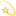 ПСИХОЛОГИЯВидеоролики https://www.youtube.com/watch?v=qCyLjRTW2Z8
https://www.youtube.com/watch?v=Wyhw4YAAVbMИзо-студия “Творческая мастерская”Изучение портрета “Дама с горностаем” кисти Леонардо да ВинчиИзучение портрета “Дама с горностаем” кисти Леонардо да Винчи Курс подготовки к ЕГЭ по обществознаниюРешение демо-версии тестаКурс подготовки к ЕГЭ по физикеРешение вариантов №9,10 из пособия Курс подготовки к ЕГЭ по биологии Выполнение примеров экзаменационных заданийКурс подготовки к ЕГЭ по русскому языкуПрактика: контрольная работа № 18098824 ссылка: https://rus-ege.sdamgia.ru/test?id=18098824